Freie Turnerschaft 1897 e.V.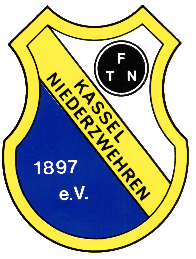 Kassel-NiederzwehrenEinladung zu der Jahreshauptversammlung am 10. September 2021Ort: 	Saal des Elisabeth-Selbert Haus (1. Obergeschoss)	Frankfurter Straße 298, 34134 KasselBeginn: 	20.00 UhrTagesordnung:  1. Eröffnung, Begrüßung und Feststellung der Beschlussfähigkeit, 	Vorschlag und Abstimmung über die Tagesordnung  2. Aussprache über das Protokoll der Jahreshauptversammlung 2020  3. Wahl zweier Protokoll-Beurkunder/innen  4. Ehrungen  5. Bericht der 1. Vorsitzenden  6. Bericht der Geschäftsstelle  7. Kassenbericht 2020  8. Bericht der Kassenprüfer  9. Aussprache zu den Berichten10. Berichte aus den Abteilungen11. Wahlen:a) eines Kassenprüfers / einer Kassenprüferin nach § 15 der Satzungb) Bestätigung der Abteilungswahlen nach § 17 der Satzung12. Vorstellung und Aussprache sowie Verabschiedung des Vereinshaushaltes 202113. Anträge (die bis zum 27.08.2021 schriftlich in der Geschäftsstelle einzureichen sind)14. VerschiedenesManuela WagenerSchriftführerin